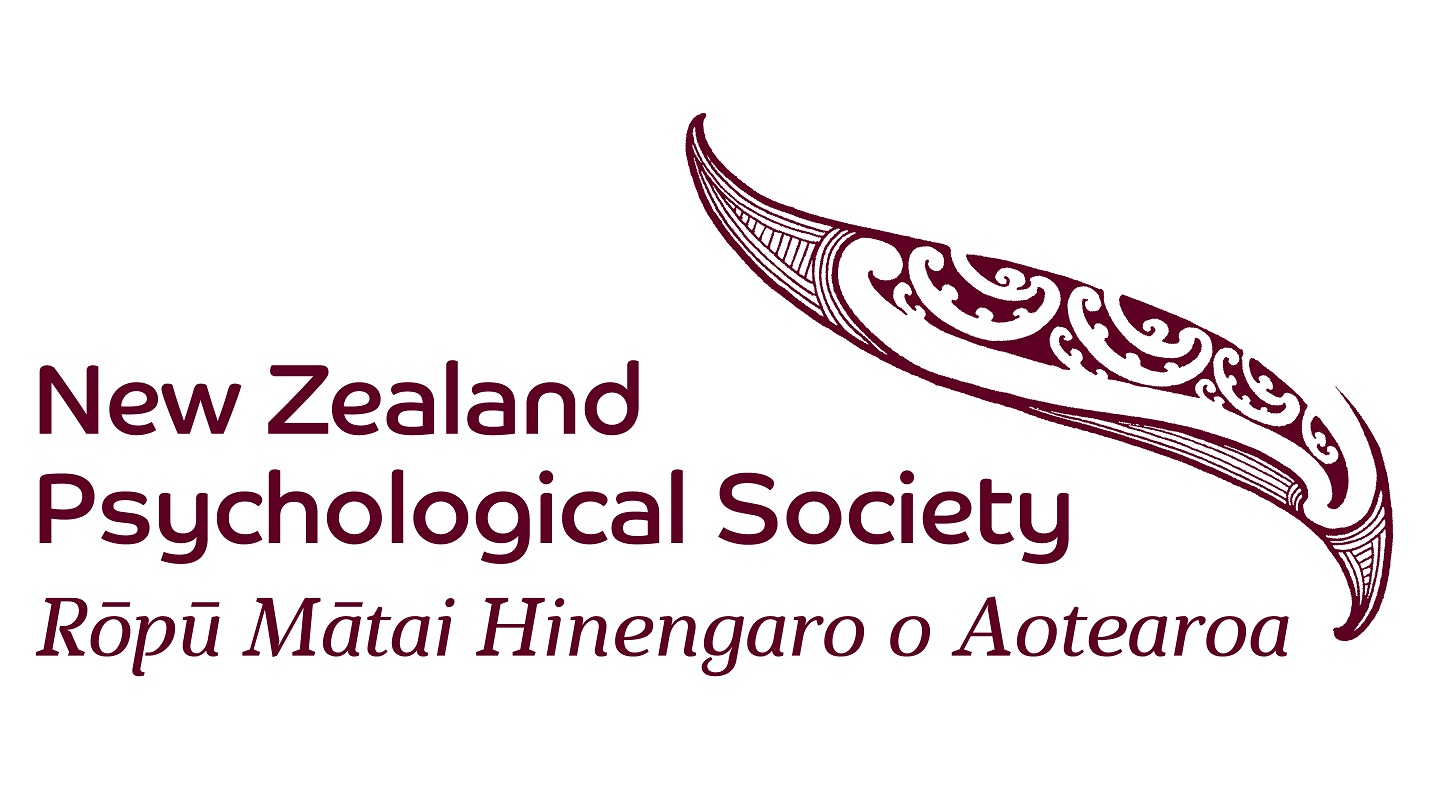 Karahipi Tumuaki - President’s Scholarship 2020Please complete all sections of the application form.Applicant Details:Family Name:					--------------------------------------------------------------------------------------------------------------------------------------First name/s:--------------------------------------------------------------------------------------------------------------------------------------Address:----------------------------------------------------------------------------------------------------------------------------------------------------------------------------------------------------------------------------------------------------------------------------Phone:			 		Email:--------------------------------------------------------------------------------------------------------------------------------------My cultural identity connections are:----------------------------------------------------------------------------------------------------------------------------------------------------------------------------------------------------------------------------------------------------------------------------My iwi and hapu affiliations are:----------------------------------------------------------------------------------------------------------------------------------------------------------------------------------------------------------------------------------------------------------------------------University enrolled at:--------------------------------------------------------------------------------------------------------------------------------------I am enrolled in the following Degree/Programme of study: Master’s degree in psychology Doctoral degree (e.g. PhD or DClinPsy) Postgraduate Diploma programme that is a direct pathway to registration as a psychologist Approved supervision pathway that leads to registration as a psychologist 			(i.e., Defence, Department of Corrections)--------------------------------------------------------------------------------------------------------------------------------------Research Information  (must be typewritten)Attach a short summary (1 page) that describes how your research supports Māori aspirations and development in psychology and the communityProvide an abstract that includes your research topic, research question that informs your research (if you have completed a Masters, or Doctorate in the previous year, we would still like to read your abstract).For those applicants who are applying under the supervision pathway please provide a description of your workplace and what your work involves.  In particular, the ways in which your work contributes to Maori development.Records and References  Please attach the following with your application:Current Curriculum VitaeAcademic record:  An official transcript of your University recordProof of Enrolment:A signed statement from the University to verify your enrolment in a research degree Applicants in the supervision pathway should provide a letter from your site supervisor and/or a copy of your intern/trainee New Zealand Psychologists Board registration certificate.References:Name and contact details of your research or practice supervisor Supervisor’s Name:	----------------------------------------------------------------------------------------------------Phone no:	  			Email address:		-----------------------------------------------------------------------------------------------------Statement of acceptanceIf I am the recipient of the Karahipi Tumuaki President’s Scholarship:I accept that the New Zealand Psychological Society will publicise my name (including iwi affiliations), photo and research topic. I accept that I may be contacted in the future for publicity purposes that relate directly to this scholarship.I agree to provide a 1000 word summary of my research prior to the presentation at conference for publication in the Society’s Psychology Aotearoa.I will present a paper at the Society’s Annual Conference in the year following the award of the scholarship. Applicant’s signature:						Date:  CHECKLIST - I have completed, attached and/or signed the following sections:Applicant Details 					Research InformationRecords and References Curriculum VitaeAcademic recordProof of enrolmentReference & supervisor detailsStatement of acceptanceEmail Application to: Executive Director (NZ Psychological Society) executivedirector@psychology.org.nz 